	版本：GR/A20221220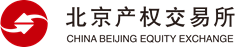 实物资产转让信息披露申请书（集中报价转让）标的名称：     申请人：（转让方盖章） 申请日期：     年    月    日《实物资产转让信息披露申请书》（集中报价转让）主要内容填列说明一、封面1、标的名称：指拟转让的实物资产名称，转让标的为土地、房屋建筑物的应填列标的详细地址，转让标的为其他类型实物资产的应填列为公司名称加资产名称及数量。2、申请人：即转让方。二、转让标的简况1、房屋、土地坐落位置：房屋所有权证、土地使用权证或不动产权证所载明的转让标的的坐落位置。2、房屋、土地使用年限：房屋所有权证、土地使用权证或不动产权证所载明的房屋、土地能够使用的总年限。3、机械设备、机动车、存货及其他类型实物资产若数量较多，可对应申请表中的相应栏目附上资产清单。4、资产评估情况：依据资产评估报告和评估备案表或核准表填列。5、其他需要披露的内容：指转让方需要说明的其他对标的价值可能产生重大影响的事项，包括标的特性、瑕疵状况、租赁状况、承租人是否放弃优先购买权、权利限制状况等事项。三、转让方简况1、住所、法定代表人、注册资本、经济性质：按营业执照或其他主体资格证明文件登记内容填列。2、内部决策情况：指按照相关法律法规、转让方公司章程或转让方相关文件等的要求履行的内部决策情况。3、批准单位名称：指有权批准转让行为的机构。4、银行账户信息：用于转让方收取交易价款的银行账户信息。四、交易条件及受让方资格条件1、交易条件：包括转让底价、价款支付方式、与转让相关的其他条件等相关交易条件。2、受让方资格条件：指对意向受让方提出的包括财务状况、相关资质等方面的要求，不能具有明确指向性或违反公平竞争的内容，须逐条填列。3、保证金交纳截止时间（以到账时间为准）：信息披露公告截止日的17时。4、保证金交纳金额：原则上不超过转让底价的30%。五、信息披露期及集中报价活动安排1.信息披露公告期：指转让信息在北交所网站公开披露的持续时间。2、信息披露公告期满后，如征集到两家及以上符合条件的意向受让方，需进行网络竞价。转让方可选择采用多次报价或一次报价形式。六、会员核实意见。转让方委托交易服务会员代理的，会员核实意见由受托交易服务会员填列。受托交易服务会员对《实物资产转让信息披露申请书》填报内容及相关材料的核实意见，由受托交易服务会员盖章、执业经纪人签字确认。七、表中选择项请在□内填列相应字母或标注。八、除特别说明外，表中采用的货币单位均为万元。九、表中各栏、各项指标内容，务请如实、准确填列。本说明未能解释的栏目，如有疑义，请与北京产权交易所（简称“北交所”）或受托交易服务会员联系，最终解释权归北交所。北交所地址：北京市西城区金融大街甲17号     邮编：100033联系电话：010-66295566                          网址：www.cbex.com.cnhttp://otc.cbex.com 转让方承诺北京产权交易所：本转让方拟转让持有的实物资产，并委托北京产权交易所公开披露实物资产转让信息和组织交易活动。本转让方依照公开、公平、公正、诚信的原则作如下承诺：1、本次转让的实物资产权属清晰，我方对该资产拥有完全的处置权且实施资产转让不存在任何法律法规禁止或限制的情形；2、转让是我方真实意愿表示，相关行为已履行了相应程序，经过有效的内部决策，并获得相应批准；3、我方所提交的转让材料内容真实、完整、合法、有效，不存在虚假记载、误导性陈述或重大遗漏；4、我方已充分了解并承诺在实物资产转让过程中遵守法律法规和北京产权交易所相关交易规则及各项规定，按照有关要求履行我方义务5、网络竞价系统因不可抗力、软硬件故障、非法入侵、恶意攻击等原因而导致系统异常、竞价活动中断的，我方授权北京产权交易所视情况组织继续报价或重新报价；6、实物资产交易合同或其他成交确认文件签订后，我方承诺按照北京产权交易所收费办法及相关交易文件的约定及时支付交易服务费用，不因与受让方任何争议或合同解除终止等任何原因拒绝交纳或主张退还交易服务费用；7、如涉及跨境结算，我方承诺按照外汇管理部门的相关规定办理结算手续；8、我方已充分知晓并了解，本申请书中载明的贷款服务由第三方银行向受让方提供，我方根据自身实际情况自愿选择是否接受。我方保证遵守以上承诺，如违反上述承诺或有其他违法违规行为，给交易相关方造成损失的，我方愿意承担法律责任及相应的经济赔偿责任。转让方（盖章）：一、转让标的简况二、转让方简况三、交易条件与受让方资格条件四、信息披露期及集中报价活动安排五、会 员 核 实 意 见注：转让方为多个的，应分别填写提交的附件资料，并注明转让方名称。标的名称标的基本情    况房 屋坐落位置标的基本情    况房 屋房产证号/不动产权证号标的基本情    况房 屋建筑面积平方米目前用途标的基本情    况房 屋附属设施标的基本情    况房 屋使用年限已用年限标的基本情    况房 屋是否为住宅  □是    □否是否为住宅  □是    □否是否为住宅  □是    □否是否为住宅  □是    □否是否为住宅  □是    □否标的基本情    况房 屋是否有抵押  □是    □否是否有抵押  □是    □否是否有抵押  □是    □否是否有抵押  □是    □否是否有抵押  □是    □否标的基本情    况土 地坐落位置标的基本情    况土 地土地证号/不动产权证号土地面积平方米平方米标的基本情    况土 地用  途类  型标的基本情    况土 地使用年限已用年限标的基本情    况土 地是否有抵押  □是    □否是否有抵押  □是    □否是否有抵押  □是    □否是否有抵押  □是    □否是否有抵押  □是    □否标的基本情    况机 械设 备名  称标的基本情    况机 械设 备所在地标的基本情    况机 械设 备规格型号计量单位标的基本情    况机 械设 备数  量成新率标的基本情    况机 械设 备是否有抵押  □是    □否是否有抵押  □是    □否是否有抵押  □是    □否是否有抵押  □是    □否是否有抵押  □是    □否标的基本情    况交通运输工具号牌号码型 号标的基本情    况交通运输工具所在地标的基本情    况交通运输工具购置日期登记日期标的基本情    况交通运输工具使用年限颜  色标的基本情    况交通运输工具行驶公里数万公里数  量标的基本情    况交通运输工具是否有抵押  □是    □否是否有抵押  □是    □否是否有抵押  □是    □否是否有抵押  □是    □否是否有抵押  □是    □否标的基本情    况交通运输工具（飞行器）号牌号码型 号标的基本情    况交通运输工具（飞行器）所在地国 籍标的基本情    况交通运输工具（飞行器）购置日期登记日期标的基本情    况交通运输工具（飞行器）使用年限颜 色标的基本情    况交通运输工具（飞行器）飞行里程数万公里数 量标的基本情    况交通运输工具（飞行器）配置情况标的基本情    况交通运输工具（飞行器）是否有抵押  □是    □否是否有抵押  □是    □否是否有抵押  □是    □否是否有抵押  □是    □否是否有抵押  □是    □否标的基本情    况存 货名 称计量单位标的基本情    况存 货所在地标的基本情    况存 货规格型号数  量标的基本情    况存 货是否有抵押  □是    □否是否有抵押  □是    □否是否有抵押  □是    □否是否有抵押  □是    □否是否有抵押  □是    □否标的基本情    况在 建工 程坐落位置标的基本情    况在 建工 程描 述标的基本情    况在 建工 程是否有抵押  □是    □否是否有抵押  □是    □否是否有抵押  □是    □否是否有抵押  □是    □否是否有抵押  □是    □否标的基本情    况债权名 称标的基本情    况债权账面价值本 金标的基本情    况债权孳  息基准日标的基本情    况债权其他费用标的基本情    况债权债务人相关信息标的基本情    况债权是否有质押  □是    □否是否有质押  □是    □否是否有质押  □是    □否是否有质押  □是    □否是否有质押  □是    □否标的基本情    况其 他名  称计量单位标的基本情    况其 他所在地标的基本情    况其 他型  号数  量标的基本情    况其 他是否有抵押  □是    □否是否有抵押  □是    □否是否有抵押  □是    □否是否有抵押  □是    □否是否有抵押  □是    □否资产描述资产评估情    况评估机构评估机构资产评估情    况核准或备案机构核准或备案机构□ A.核准   B.备案资产评估情    况 评估基准日 评估基准日资产评估情    况      帐面价值      帐面价值万元万元万元万元资产评估情    况资产评估值资产评估值万元万元万元万元其他需要披 露 的内    容转让方名称基本情况法     人法     人法     人法     人基本情况住  所基本情况法定代表人基本情况注册资本基本情况经济性质基本情况自 然 人自 然 人自 然 人自 然 人基本情况证件类型证件号码联系方式联系人联系方式通讯地址联系方式联系电话传真联系方式电子邮件邮编内部决策情    况以下决议已按公司法及其他有关法律法规要求完成，议事规则和决策程序符合规定。□  A.股东会决议  B.董事会决议  C.总经理办公会决议 D.其他                      以下决议已按公司法及其他有关法律法规要求完成，议事规则和决策程序符合规定。□  A.股东会决议  B.董事会决议  C.总经理办公会决议 D.其他                      以下决议已按公司法及其他有关法律法规要求完成，议事规则和决策程序符合规定。□  A.股东会决议  B.董事会决议  C.总经理办公会决议 D.其他                      以下决议已按公司法及其他有关法律法规要求完成，议事规则和决策程序符合规定。□  A.股东会决议  B.董事会决议  C.总经理办公会决议 D.其他                      转让行为批准情况批准单位名称转让行为批准情况批准文号交易条件转让底价           万元           万元交易条件价款支付方式□ A.一次性付款□接受贷款（仅住宅类房产适用）□不接受贷款□B.分期付款交易条件与转让相关的其他条件受让方资格条件展示安排保 证 金设    定1、交纳金额：        万元2、交纳截止时间：     年    月    日    时 3、交纳方式：□A.支票 □B.电汇 □C.网上银行支付4、保证事项：                      5、处置方法：                      1、交纳金额：        万元2、交纳截止时间：     年    月    日    时 3、交纳方式：□A.支票 □B.电汇 □C.网上银行支付4、保证事项：                      5、处置方法：                      1、交纳金额：        万元2、交纳截止时间：     年    月    日    时 3、交纳方式：□A.支票 □B.电汇 □C.网上银行支付4、保证事项：                      5、处置方法：                      交易服务费支付方式是否从交易价款中扣除转让方交易服务费：□是    □否是否从交易价款中扣除转让方交易服务费：□是    □否是否从交易价款中扣除转让方交易服务费：□是    □否信息披露公告期自公告之日起   个工作日信息披露公告期满，如征集到两家及以上符合条件的意向受让方，则选择□A.网络竞价（多次报价） □B.网络竞价（一次报价） 信息披露期满，如未征集到意向受让方□ A.信息披露终结。B.延长信息披露：不变更信息披露内容，按照     个工作日为一个周期延长，□直至征集到意向受让方。   □最多延长    个周期。（两选其一）。C.变更公告内容,重新申请信息披露。审核材料清    单附 件 资 料备 注审核材料清    单营业执照□  自然人身份证明□审核材料清    单股东会决议□  董事会决议□  总经理办公会决议□其他□审核材料清    单公司章程□   审核材料清    单集团或主管部门批准文件□审核材料清    单房屋所有权证□审核材料清    单土地使用权证□审核材料清    单其他具有法律效力的权属证明文件：审核材料清    单机动车文件：登记证□  行驶证□  购置附加费（税）证□  保险单□ 车船使用税完税凭证□  购车发票□审核材料清    单评估报告（含全部附件、明细表）□审核材料清    单评估报告的核准或备案材料□审核材料清    单委托合同□审核材料清    单其他文件:会员核实意    见本公司接受转让方委托，向贵所提出挂牌转让申请，并已对转让方提供的材料进行了核实。经核实，转让方提供的材料真实、完整、有效，无误导和重大遗漏。转让方的转让行为符合相关规定，同意向贵所申请以挂牌方式处置标的资产。                         交易服务会员（盖章）：执业经纪人（签字）：_________________日   期：______年____月____日本公司接受转让方委托，向贵所提出挂牌转让申请，并已对转让方提供的材料进行了核实。经核实，转让方提供的材料真实、完整、有效，无误导和重大遗漏。转让方的转让行为符合相关规定，同意向贵所申请以挂牌方式处置标的资产。                         交易服务会员（盖章）：执业经纪人（签字）：_________________日   期：______年____月____日